广东省工业气体行业协会2016年中理事会暨2016年广东省医用氧企业行业自律公约签约大会广东省工业气体行业协会理事单位及广东省医用氧企业：为积极配合广东省食品药品监督管理局药品安全监管处对医用氧企业的监管工作，积极推进医用氧企业的行业自律及社会共治，协会2016年中理事会暨广东省医用氧企业行业自律公约签约大会定于2016年8月30日下午在广州市华泰宾馆召开，会议内容重要，请协会理事及医用氧企业的负责人按时参会，谢谢！会议日程：（1）8月30日下午14：00--15：00 年中理事会 (六楼珠海厅)        （2）8月30日下午15：30--17：30 医用氧企业签约大会 (六楼珠海厅)（3）8月30日下午18：00--20：00 会后交流、酒店晚宴二、会议地点：广州市华泰宾馆（广州市先烈南路23号）三、费用：会议费800元/人，含会议、餐费等四、其他事项：1、请各参会单位务必填妥参会回执，并回复邮件、微信或电联秘书处。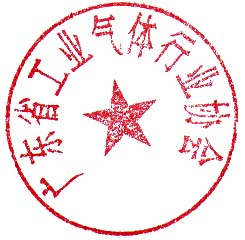 2、会务组联系电话（传真）：020-81505161；  邮箱地址：540757507@qq.com联系人：王芳（13668918373）、符建敏（13560087328）、梁玉意（15915860057）3、为更方便快捷的进行会议报到，建议在会前将会议费汇款至协会账户并告知。单位名称：广东省工业气体行业协会开户银行：广州市工商银行工业大道支行银行账号：3602002909002427663广东省工业气体行业协会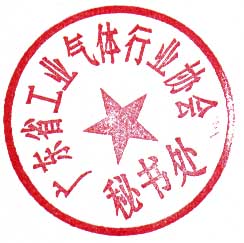 2016年8月9日参会回执单位名称姓名联系电话姓名联系电话其他